Нетрадиционная техника аппликации«Котёнок»Мордочка усатая,Шубка полосатая,Часто умывается,За хвостом гоняется                         (Котик).Для детей одно из любимых домашних животных конечно кошка. Детским ручкам приятно прикасаться к мягким пушистым материалам.Аппликация «Котёнок», не смотря на свою легкость не так уж и проста в исполнении, в руке ребёнка вата не всегда хочет слушаться. Поэтому этот котик хорошее упражнение для развития мелкой моторики и усидчивости детей. Любая работа, выполненная в технике "нетрадиционная аппликация" способствует развитию у детей творческого воображения.Котик получается очень нежный, пушистый и теплый на ощупь, и вызывает у детей бурю положительных эмоций.На цветной картон, обведя шаблон, мы перенесли контур котёнка.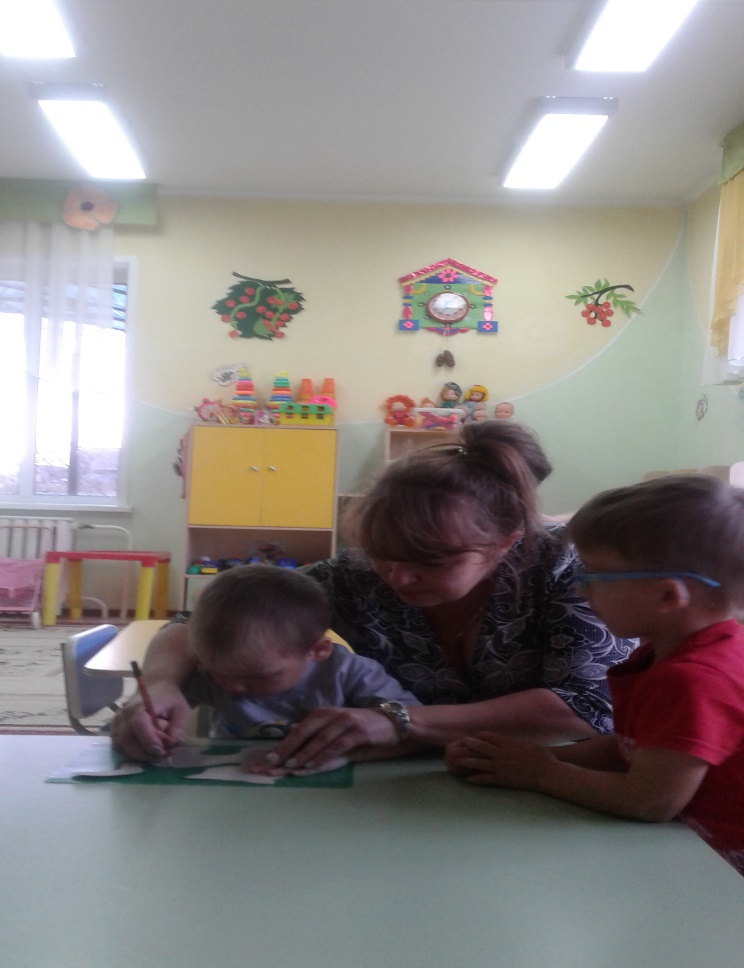 С помощью кисточки нанесли небольшой слой клея на контур.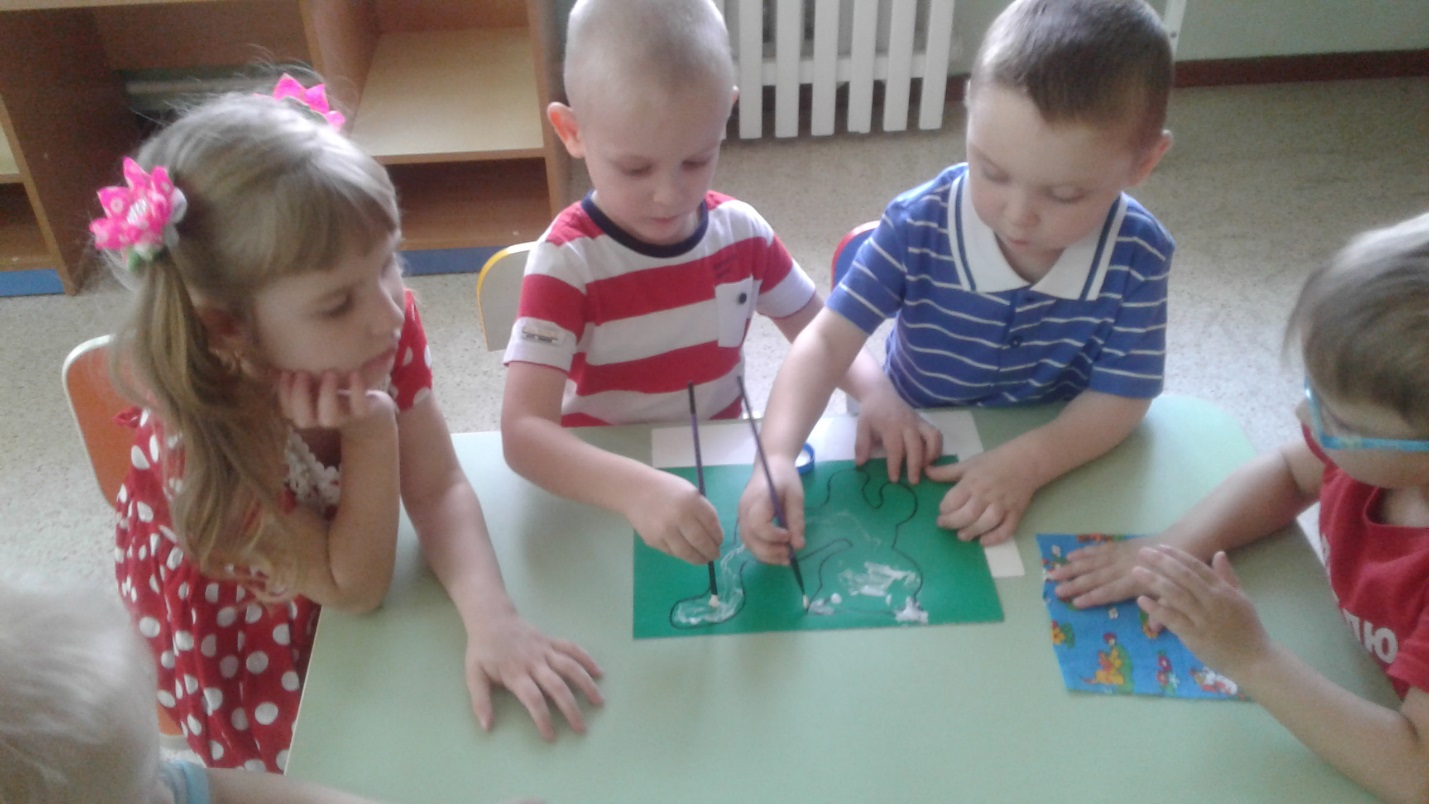 Дальше в ход пошла обычная медицинская вата. Дети с удовольствием разрывали вату на мелкие кусочки и накладывали поверх клея.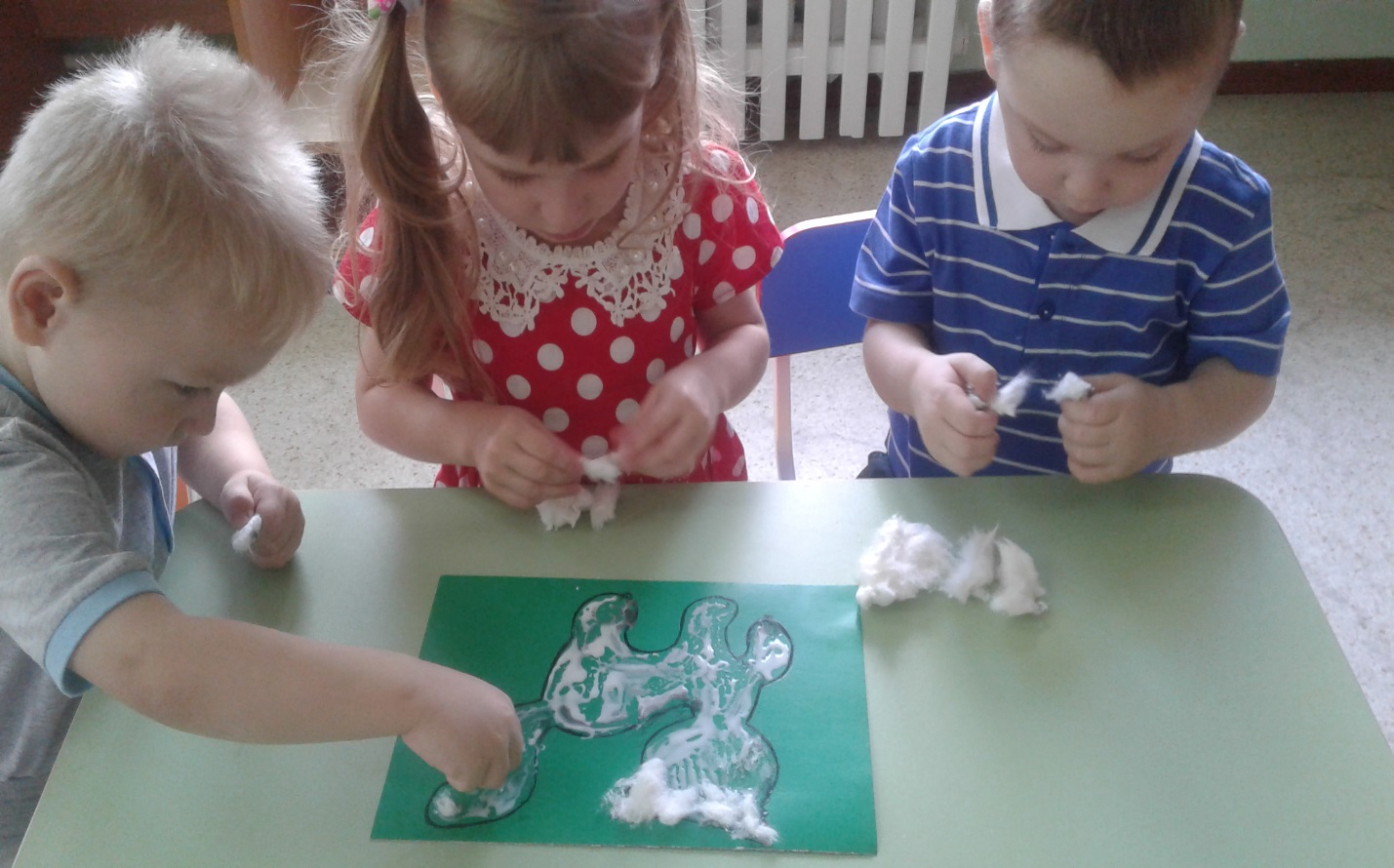 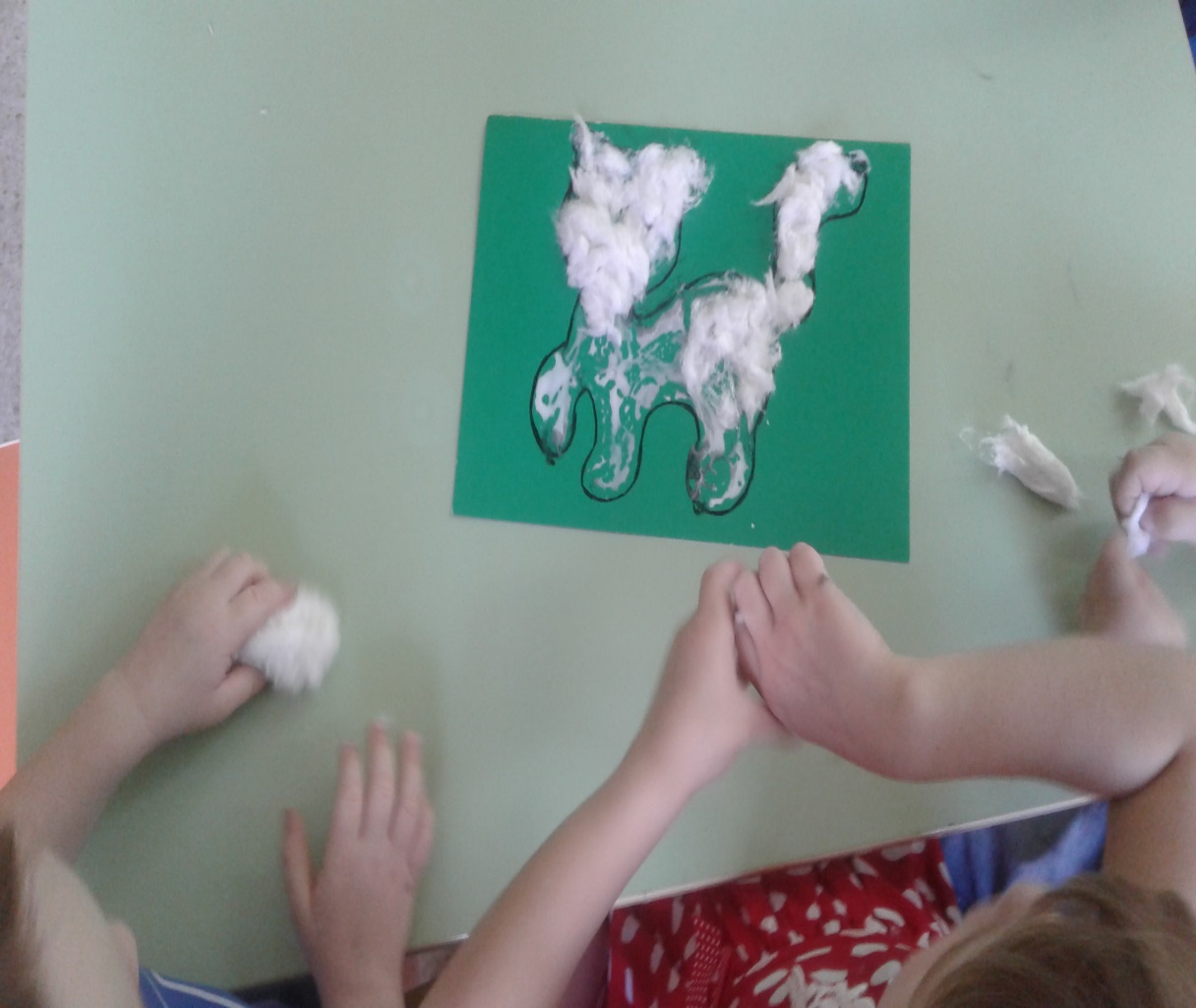 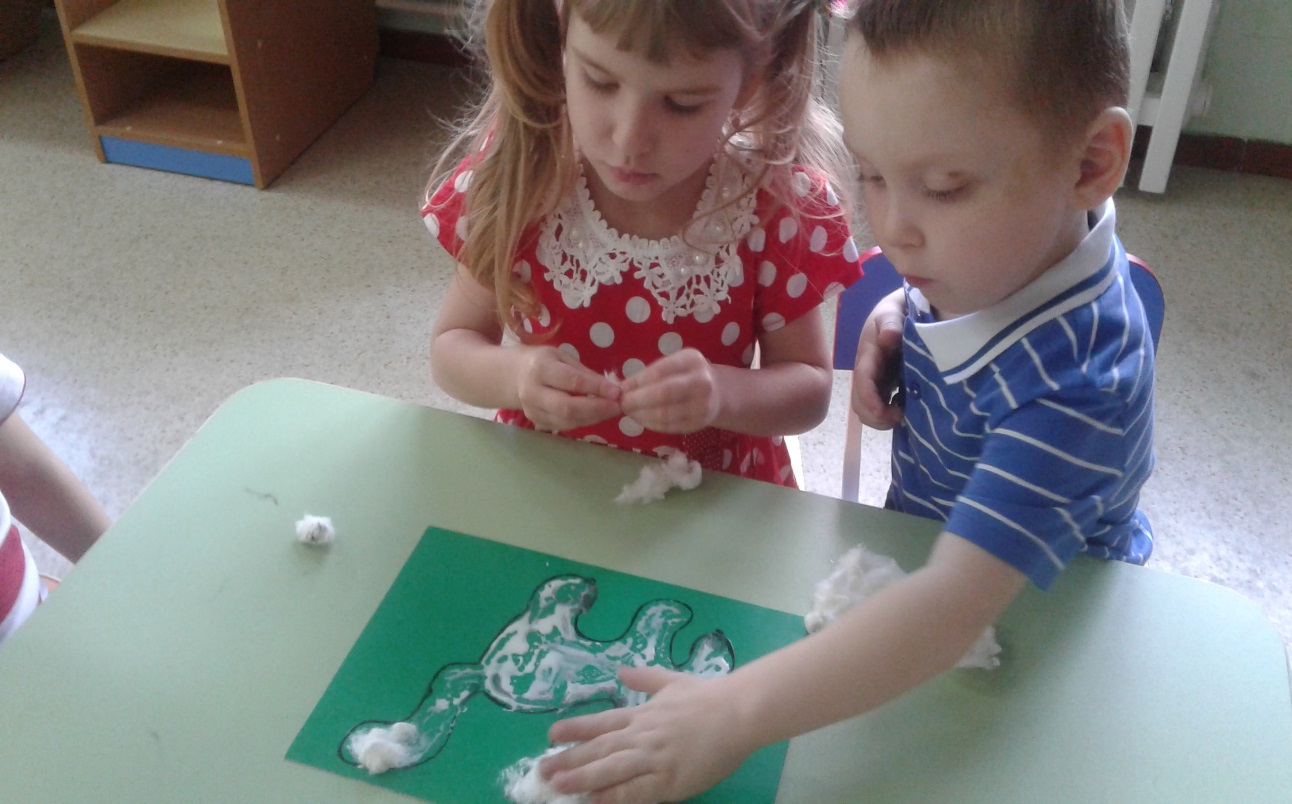 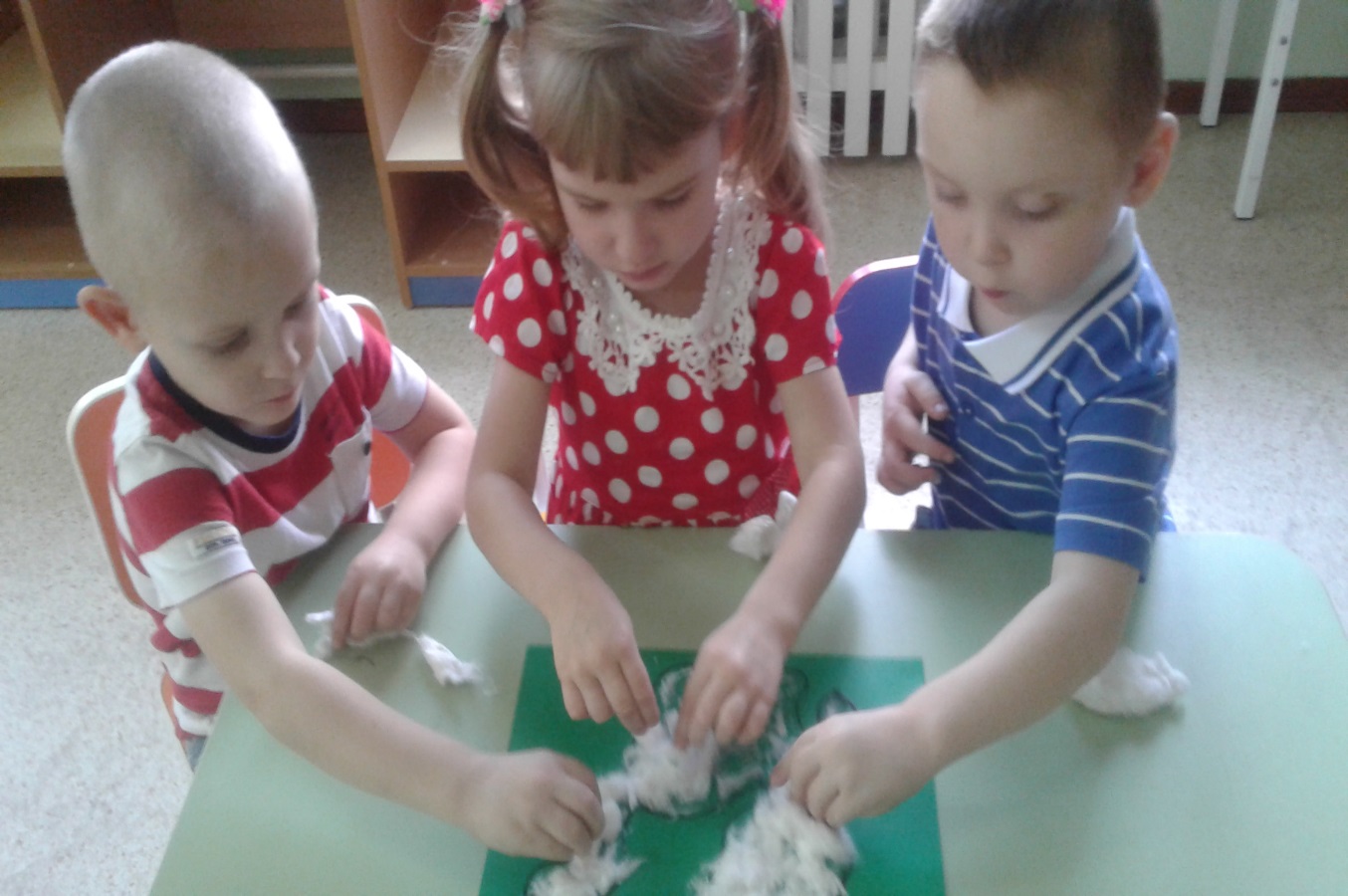 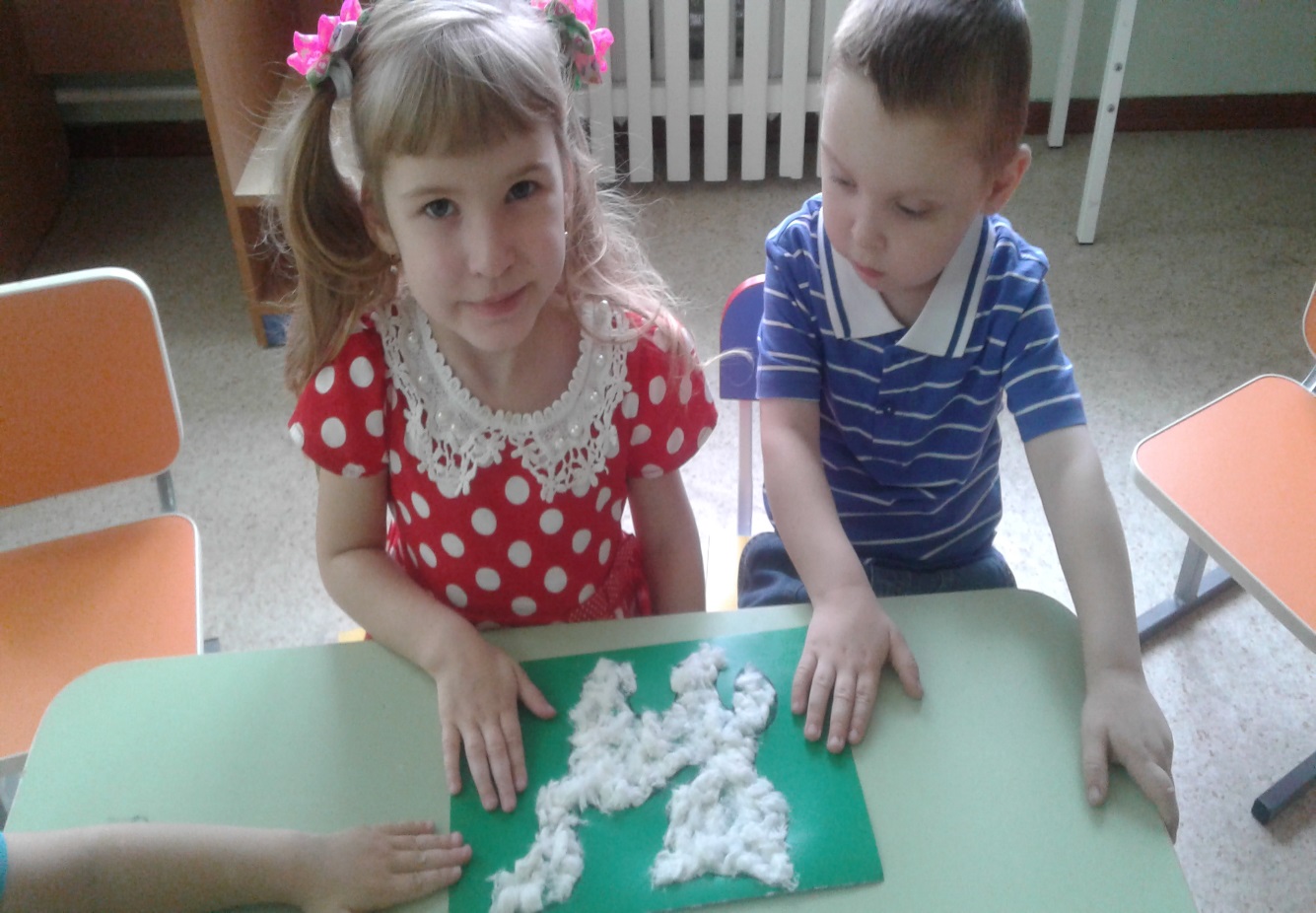 Вот и весь котик покрыт белой шубкойОсталось самая малость, нарисовать и приклеить ему глазки, носик и маленький язычок. Не забыли и про бантик.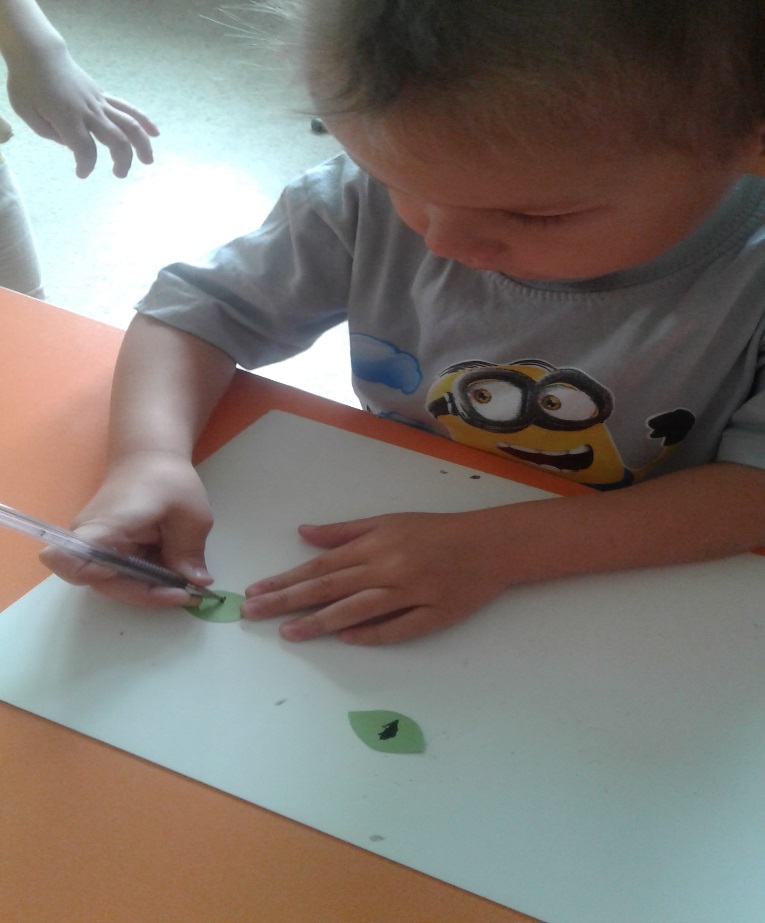 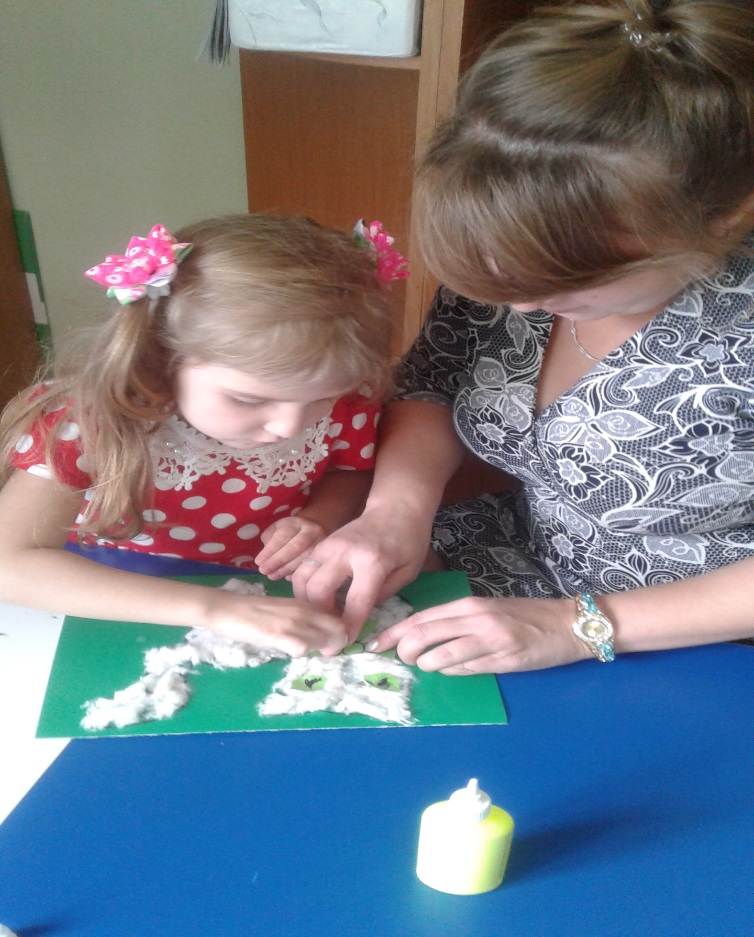 Вот и готов пушистый беленький котёнок!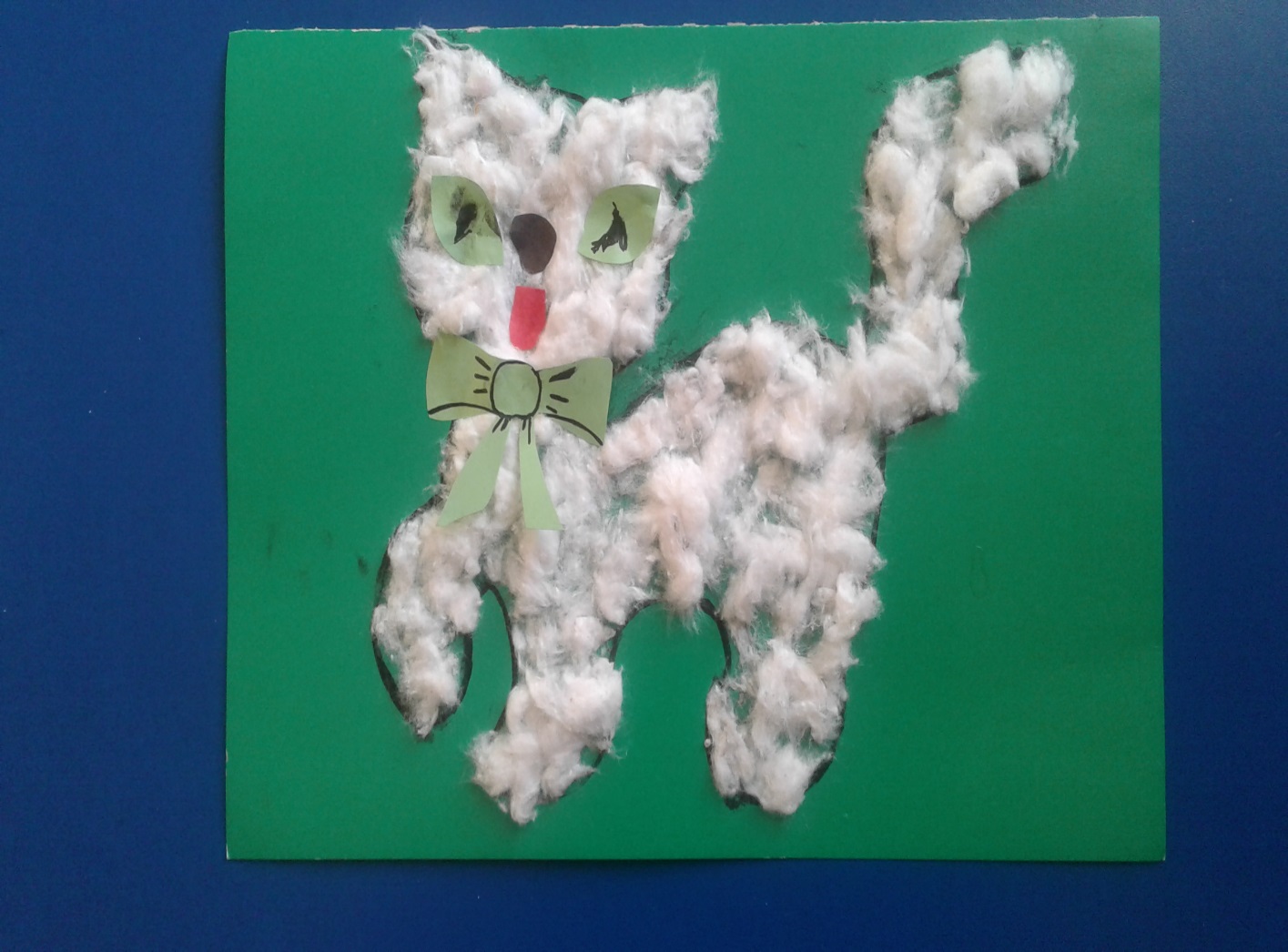 